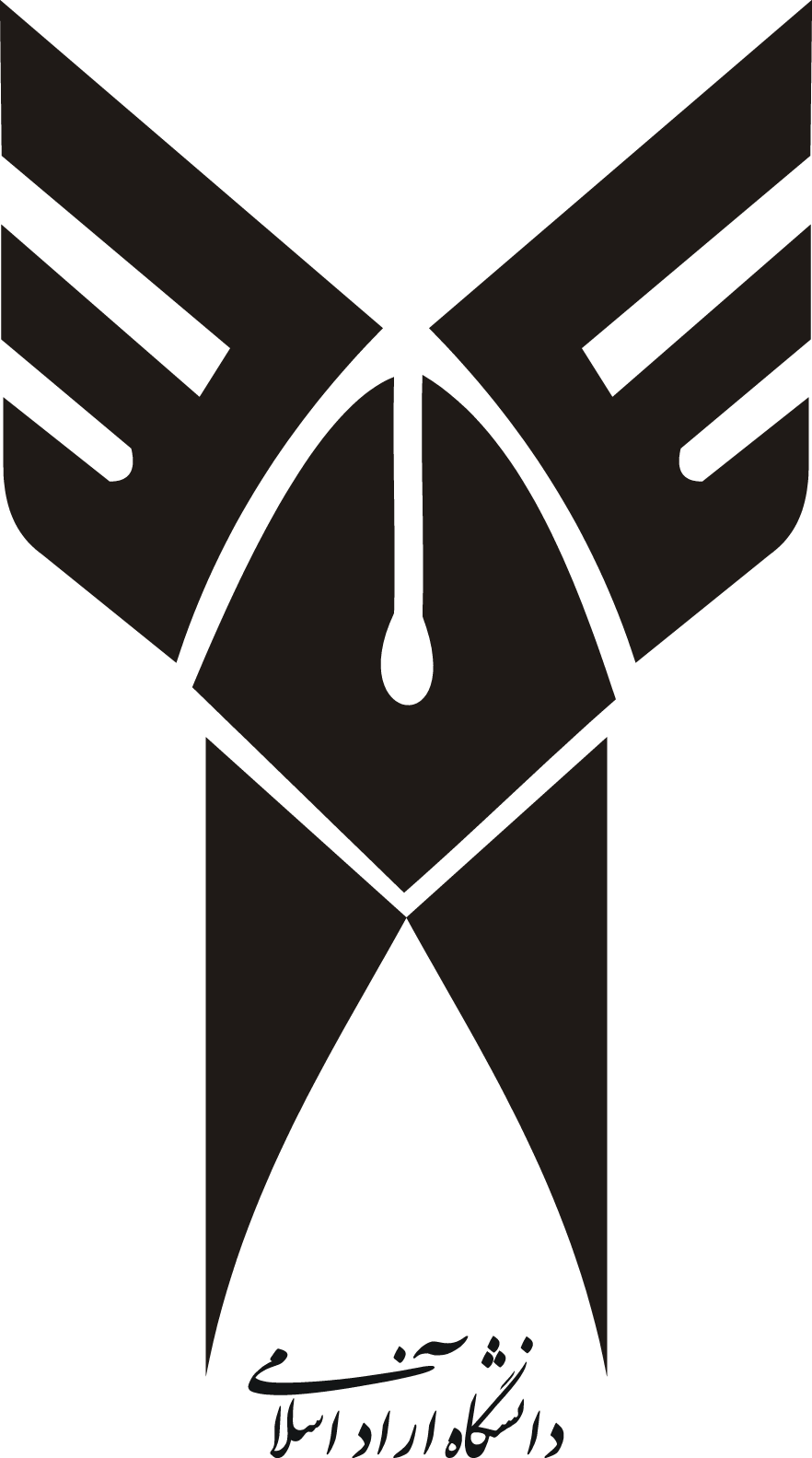 دانشگاه آزاد اسلامیواحد دزفولدانشکده فنی مهندسی – گروه عمرانمکان کارآموزی:سازمان آب و فاضلاب شهرستان اندیمشکموضوع کارآموزی:تحقیق در موردبررسی سیستم انتقال آب در بعضی از شهرک‌های اطراف تهراناستاد کارآموز:تهیه‌کننده: